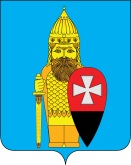 СОВЕТ ДЕПУТАТОВ ПОСЕЛЕНИЯ ВОРОНОВСКОЕ В ГОРОДЕ МОСКВЕ РЕШЕНИЕ23.12.2020 № 09/02О согласовании адресного перечня объектов дорожного хозяйства поселения Вороновское, подлежащих ремонту в 2021 годуВ соответствии с Законом города Москвы от 06.11.2002 № 56 «Об организации местного самоуправления в городе Москве», Уставом поселения Вороновское, в целях повышения качества содержания объектов дорожного хозяйства на территории поселения Вороновское; Совет депутатов поселения Вороновское решил:1. Согласовать адресный перечень объектов дорожного хозяйства поселения Вороновское, подлежащих ремонту в 2021 году (приложение).2. Опубликовать настоящее решение в бюллетене «Московский муниципальный вестник» и разместить на официальном сайте администрации поселения Вороновское в информационно - телекоммуникационной сети «Интернет».3. Контроль за исполнением настоящего решения возложить на главу поселения Вороновское Царевского Е.П.Глава поселение Вороновское                                                                  Е.П. ЦаревскийПриложениек решению Совета депутатовпоселения Вороновское в городе Москвеот 23.12.2020 № 09/02Адресный перечень объектов дорожного хозяйства поселения Вороновское, подлежащих ремонту в 2021 году №п/пНаименование объекта дорожного хозяйства1подъездная дорога от д. Новогромово к СНТ Квартет 4 поле2дорога с. Вороново (правая сторона)